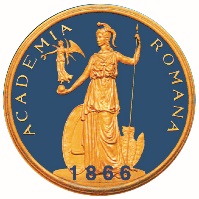 ACADEMIA ROMÂNĂŞcoala de Studii Avansate a Academiei RomâneInstitutul de Arheologie ”Vasile Pârvan”REZUMATUL TEZEI DE DOCTORATMANIFESTĂRI ALE PROPAGANDEI PUTERII ROMANE ÎN MOESIA INFERIOR(193 - 218 p.Chr.)–EVIDENȚE NUMISMATICE CONDUCĂTOR DE DOCTORAT: Prof. Univ. Dr. Constantin Petolescu-membru corespondent al Academiei RomâneDOCTORAND:                                                                                                     Corneliu Bogdan Nicolae Beldianu2022CuprinsLista prescurtărilor ....................................................................................................................5Lista figurilor ..............................................................................................................7Introducere …………………………………………………………………………………..16 CAPITOLUL I. Istoricul cercetărilor privind emisiunile monetare moesice și stadiul actual al cunoștințelor privind semnificația tipurilor monetare provinciale romane........................21CAPITOLUL II. Guvernământul provinciei Moesia Inferior între ”anul celor cinci împărați” și moartea împăratului Macrinus .................................................................................44CAPITOLUL III. Activitatea monetară desfășurată în anii 193-218 p.Chr. în numele orașelor din Moesia Inferior ....................................................................................................54III. 1. Orașele din interiorul provinciei..........................................................................54         III.1.1. Nicopolis ad Istrum ...............................................................................57         III.1.2. Marcianopolis .......................................................................................99III.2.  Orașele aflate pe coasta Pontului Euxin ......................................................................121          III.2.1. Dionysopolis, Odessos și orașele învecinate din Thracia: Apollonia Pontică și Mesembria ...............................................................................................................123         III.2.2. Callatis ...............................................................................................139         III.2.3. Tomis .................................................................................................145         III.2.4. Histria ................................................................................................160CAPITOLUL IV. Privire de ansamblu asupra activității de emitere a monedelor la nivelul provinciei Moesia Inferior ........................................................................................169 Concluzii  privind expresiile artei și propagandei oficiale romane pe  monedele provinciale din Moesia Inferior în anii 193-218 p.Chr. .............................................................................1781. Efigiile imperiale pe monedele Vest-pontice.................................................180          2. Temele propagandei romane aflate pe reversul monedelor provinciale din Moesia Inferior....................................................................................................................................193Bibliografie ............................................................................................................................236Rolul și importanța monedelor în studiul istoriei antice a fost cu mult timp în urmă unanim acceptată. Studierea și catalogarea monedelor antice în general, a celor romane în special, a început cu aproape cinci sute de ani în urmă și a lăsat urme adânci nu numai în ceea ce privește studiile istorice, dar chiar și asupra civilizației europene moderne.  Elitele ultimelor secole, fie că vorbim de cele intelectuale, financiare sau de conducătorii regatele europene și-au manifestat adeseori pasiunea pentru numismatica antică. Apariția în sec. XVI a ”cabinetului de curiozități”, repede transformat în ”cabinet de medalii” (în a doua jumătate a sec XVI în Apusul Europei existau peste 1000 de ”cabinete de medalii”) a constituit baza marilor colecții private sau publice de monede antice. Vizibilă în general doar ochiului avizat, influența numismaticii romane asupra artei medalistice și numismatice moderne și contemporane, asupra imaginii publice a regilor și conducătorilor  europeni din sec XVI-XX (imagine ce imită adeseori efigiile împăraților romani sau preia elemente ale acesteia), asupra artei sau chiar asupra poeziei (spre exemplu multe din poeziile lui Nichita Stănescu, un mare pasionat de arta monetară antică, nu pot fi înțelese decât prin raportarea la numismatică) este covârșitoare.  Numismatica antichității în general, cea a epocii romane în special, este un univers în sine și în pofida celor aproape cinci sute de ani în care a fost studiată suntem încă departe de a fi deslușit pe deplin toate aspectele ce țin de aceasta. Chiar și acum, încă apar emisiuni monetare inedite; cronologia sau locul de emitere al multor monede antice rămâne necunoscut sau neclar; semnificația unor tipuri monetare rămâne încă nelămurită; foarte multe aspecte ce țin de producția monetară efectivă sau de politica monetară (cine stabilea și de ce utilizarea unui tip monetar sau a unei anumite imagistici monetare) sunt doar bănuite.În pofida tuturor acestor necunoscute ale științei numismatice, ce pot fi tot atâtea limitări ale acesteia, informațiile oferite de monedele antice sunt atât de bogate încât studiul antichității greco-romane nu poate fi conceput fără raportarea la numismatica epocii.În această modestă lucrare ne-am îndreptat studiul istorico-numismatic asupra unui moment bine delimitat în timp (anii 193-218 p.Chr.), spațiu (provincia romană Moesia Inferior) și asupra unui aspect mai puțin studiat al artei monetare: prezența temelor monetare romane (altfel spus a propagandei romane oficiale) pe monedele orașelor de aici.  Miile de emisiuni monetare bătute de orașele moesice în vremea dinastiei Severilor au asigurat în decursul timpului un material fabulos pentru studii de numismatică, arheologie și istorie. Și în ceea ce privește tema studiului nostru (manifestări ale propagandei puterii romane în Moesia Inferior) emisiunile monetare moesice severiene asigură un material extrem de bogat, materializat în zeci de efigii și portrete imperiale și sute de tipuri și teme monetare aflate în directă legătură cu imagistica romană.Căci monedele provinciale moesice (ca și cele oficiale romane) sunt în primul rând imagini, fie că vorbim de aversul lor, unde regăsim de regulă imaginea împăratului, fie că vorbim de reversul lor, unde varietatea ilustrărilor e copleșitoare: divinități, construcții sacre, laice, militare sau monumentale, peisaje, abstractizări, faună, ș.a.m.d. Rolurile imagisticii monetare, ca de altfel rolurile imaginilor în general, sunt multiple. Așa cu arăta Mircea Eliade”Imaginile sunt prin însăși structura lor plurivalente. (…) Așadar, adevărată este Imaginea ca atare, Imaginea ca fascicol de semnificații, iar nu doar una singură dintre semnificațiile ei sau unul singur dintre numeroasele ei planuri de referință. A traduce o Imagine într-o terminologie concretă, a o reduce la numai unul dintre planurile ei de referință este mai grav decât a o mutila; înseamnă  a o anihila, a o anula ca instrument de cunoaștere.”.Demersul nostru, de această dată, s-a limitat doar la acele emisiuni monetare care prin imagistica lor transmit idei și informații, ce pot fi puse în directă legătură cu puterea romană, cu propaganda desfășurată de aceasta în provincia Moesia Inferior. Dar care sunt acele emisiuni monetare purtătoare de mesaje sau teme ale propagandei romane? În primul capitol al acestei lucrări (”Istoricul cercetărilor privind emisiunile monetare moesice și stadiul actual al cunoștințelor privind semnificația tipurilor monetare provinciale romane”) am încercat să oferim atât un istoric al cercetărilor în acest domeniu, cât și să stabilim care era semnificația reală a tipurilor și temelor monetare și implicit, pornind de aici, să putem stabili mai departe care din temele monetare provinciale moesice sunt purtătoare ale mesajului propagandistic roman.Cvasitotala absență a legendelor monetare descriptive pentru reversul monedelor provinciale romane face ca răspunsul la această întrebare să fie unul foarte dificil și generează o altă întrebare, ce stă de fapt la baza înțelegerii: care era adevărata semnificație a tipurilor monetare provinciale?  Primii pași pe calea lămuriri acestui subiect o fac mai vechile contribuții ale lui F. Imhoof-Blumer și Percy Gardner și ulterior Leon Lacroxi, ce au arătat că multe din tipurile monetare provinciale reprezintă imaginea unor opere de artă emblematice și identitare pentru orașul emitent. Mai recent Kevin Butcher a oferit o clasificare a tipurilor monetare provinciale cât se poate de eficientă, dar foarte superificială împărțindu-le în: coloniale - aparținând orașelor formate din coloniști romani, au o tematică standardizată (vulturi legionari și stindarde, ceremonia de fondare a orașului, Roma, împăratul făcând sacrificii, Romulus și Remus alăptați de lupoaică șamd) și (în general, dar nu obligatoriu) legendă în limba latină; religioase – înfățișează întreg panteonul grec, personificări romane ale unor concepte (Aequitas, Iustitia, Liberalitas, Pax, Spes, etc.) și scene din legende locale și universale, mituri și istorii sau aflate în legătură cu cultul imperial; atletice (agonisitice) – referitoare la festivaluri atletice desfășurate în unele orașe (sunt redate: urne de premiere, ramuri de palmier, atleți, gladiatori etc.) și arhitecturale – ce ilustrează de regulă clădiri de cult (temple și sanctuare), dar și civile (clădiri publice, faruri maritime, etc.), defensive (porți și ziduri ale cetăților), monumente triumfale (arcuri de triumf, trofee), șamd. Christopher Howgego, mai aproape de subiectul studiului nostru a oferit o clasificare generală a emisiunilor provinciale romane, împărțindu-le, în funcție de tipologia aversului și a reversului, în trei categorii: imperial/local, local/local sau imperial/imperial. Din păcate C. Howgego nu a oferit și o metodologie pentru încadrarea unui tip monetar de revers într-o tipologie sau alta (în cazul aversului lucrurile sunt simple, prezența efigiei imperiale încadrează automat această față a unei emisiuni monetare în categoria ”imperial”, dar nu același lucru se poate spune în cazul temelor ilustrate pe reversul monedelor). Exemplele luate în discuție au arătat că încadrarea unui tip monetar provincial, atunci când el nu este explicit imperial (ilustrează împăratul în diverse ipostaze sau teme romane imperial consecrate – stindarde legionare, lupa capitolină, etc),  în categoria ”local” sau ”imperial” trebuie să fie făcută în urma unei laborioase analize desfășurate în principal pe două coordonate: o coordonată verticală (”istorică”), ce are menirea de a verifica dacă un tip monetar apare pe o perioadă mai îndelungată pe emisiunile orașului emitent (caz în care poate fi considerat un tip monetar ”local”) și o coordonată orizontală (”comparativă”) ce trebuie să evalueze tipul monetar respectiv prin punerea în  comparație, în principal, cu tipurile monetare romane oficiale contemporane, dar și cu cele provinciale ale orașelor învecinate. Demersul de identificare a semnificației temelor monetare provincial a dus către concluziile primului capitol, materializate într-o reâmpărțire a temelor monetare provinciale în următoarele categorii: identitare - ilustrează opere de artă, edificii din cetate sau simboluri recognoscibile ale acesteia), religioase - ilustrează de regulă ”în efigie” divinități sau eroi fondatori ai cetății, ca expresie a unui cult activ și nu ca o reproducere monetară a statuii unui zeu (tipuri monetare ce se încadrează la prima categorie), propagandistice romane – ce preiau teme imperiale din repertoriul emisiunilor monetare oficiale romane sau din alte forme ale propagandei imperiale, coloniale - aparținând orașelor formate din coloniști romani, cu o tematică standardizată (vulturi legionari și stindarde, ceremonia de fondare a orașului, Roma, împăratul făcând sacrificii, Romulus și Remus alăptați de lupoaică ș.a.m.d.) și având (în general) legendă în limba latină și atletice (agonisitice) – referitoare la festivaluri atletice desfășurate în unele orașe (redau: urne de premiere, ramuri de palmier, atleți, gladiatori etc.).Odată creat un cadru solid al înțelegerii semnificației tipurilor monetare provinciale, pentru a putea trece efectiv la studierea propagandei romane pe monedele moesice, am fost nevoiți să lămurim, în cel de al doilea capitol al acestei lucrări (”Guvernământul provinciei Moesia Inferior între ”anul celor cinci împărați” și moartea împăratului Macrinus”), cronologia guvernământului roman în Moesia Inferior în anii 193-218 p.Chr. și să schițăm relația legaților imperiali, care s-au succedat la conducerea provinciei, cu orașele de aici.Probabil cel mai mare câștig al acestui capitol o constituie punerea în acord a activității monetare a orașelor cu guvernământul provinciei (materializat prin cei doisprezece legați imperiali ce s-au succedat la conducerea Moesiei Inferior în anii ce fac obiectul studiului nostru) și cu principalele etape istorice romane date de evoluțiile în cadrul dinastiei Severilor (schimbări ale titulaturilor, apariția sau dispariția unor membrii ai familiei imperiale). Schițarea acestui cadru politico-cronologic s-a materializată într-un tabel (aflat la pag. 53), ce poate constitui un util instrument de lucru pentru toți aceia ce doresc să studieze istoria și activitatea monetară a orașelor moesice, dar și evoluția relației politice a acestora cu puterea romană. O primă și importantă concluzie a celui de al doilea capitol este aceea că activitatea de emitere de monede în numele unui împărat sau a unui membru al familiei imperiale, în perioada ce face obiectul studiului nostru, diferă semnificativ de la un oraș moesic la altul. Cauzele și consecințele acestor diferențe sunt încă departe de a fi complet lămurite, chiar dacă prezenta lucrare aduce o semnificativă contribuție la înțelegerea fenomenului. Capitolul III (”Activitatea monetară desfășurată în anii 193-218 p.Chr în numele orașelor din Moesia Inferior”) este dedicate inventarierii, pentru fiecare oraș moesic în parte, a tipurilor monetare propaganadistice romane și stabilirii unui cadru cronologic al acestora.Criterii geografice, istorice și numismatice ne-au determinat să împărțim orașele din Moesia Inferior în două categorii: orașele din interiorul provinciei (Nicopolis ad Istrum și Marcianopolis) și orașele riverane Mării Negre.Capitolul III. 1. este dedicat analizei manifestările propagandistice puterii romane prin intermediul emisiunilor monetare a orașelor din interiorul provinciei (Nicopolis ad Istrum și Marcianopolis). Cele două orașe au intrat în componența Moesiei Inferior (în jurul anului 193 p.Chr.) și cu  toate că fuseseră fondate recent, abia în vremea Antoninilor, prezintă o foarte bogată activitate monetară. Monedele ambelor orașe au în legenda reversului numele guvernatorului proviniciei și astfel au bine asigurată datarea seriilor monetare. Vârful acestei activități monetare (ca număr de emisiuni monetare puse în circulație) îl reprezintă anii domniei împăraților Macrinus și Diadumenian. Pe cât de bogată este activitatea monetară a celor două orașe tot atât de intensă se arată și manifestarea propagandei romane pe emisiunile lor monetare.  Pe emisiunile monetare ale orașului Nicopolis ad Istrum propaganda romană cunoaște următoarele categorii de manifestări: dinastică, triumfalistă, de proslăvire a puterii romane, socială și personal imperială (cinegetică). Toate evenimentele ”dinastice” - Septimiu Sever se declară ”fiu al lui Marcus Aurelius și frate al lui Commodus” (197), asocierea de către Sever a fiului său Caracalla la conducerea imperiului cu titlul de Augustus (198 p.Chr.); primirea de către celălat fiu, Geta, a titlului de Caesar (în același an); căsătoria între Caracalla și Plautilla (202 p.Chr.) - fiica influentului Plautianus prefectul gărzii pretoriene și apropiatul lui Septimiu Sever; căderea în dizgrație și asasinarea lui Plautianus, îndepărtarea Plautillei (205 p.Chr.); primirea de către Geta a titlului de Augustus (209 p.Chr.); moartea lui Septimiu Sever (4 Februarie 211 p.Chr.); asasinarea de către Caracalla a fratelui său Geta (26 Decembrie 211 p.Chr.), Caracalla și mama sa Iulia Domna rămân la conducerea imperiului până în 217 p.Chr. – sunt reflectate propagandistic, într-o formă sau alta, de emisiunile monetare nikopolitane. Ilustrarea temelor propagandistice dinastice a fost realizată în principal prin intermediul efigiilor monetare, fie că vorbim de subtile trăsături ale portretelor menite să asigure ”descendența” imagistică a lui Septimiu Sever din antonini, fie că vorbim de emisiuni monetare ce ilustrează legături dinastice prin asocieri de efigii ale membrilor familiei imperiale pe una sau pe ambele fețe ale monedei (efigii afrontate pe avers sau emisiuni monetare cu efigii imperiale pe avers și revers) sau prin teme de revers de tip ”Concordia” în care membrii ai familiei (Caracalla cu Plautilla sau Caracalla cu Geta) își strâng mâinile. Propaganda triumfalistă se manifestă prin tipuri monetare ce fac trimitere directă (prin ilustrarea de deplasări ceremoniale profectio/adventus, cortegii triumfale, împărat în ținută militară, împărat strivind captiv, etc.)  sau indirectă (Nike/Victoria în diverse ipostaze, cvadrige triumfale, trofee) la acțiunile victorioase ale împăraților. Proslăvirea puterii romane s-a realizat prin tipuri monetare generice ilustrând: triada capitolină, acvile cu coroană de lauri, stând pe glob sau flancate de stindarde legionare. Printre manifestările propagandistice romane la Nicopolis întâlnim și două teme monetare ce pot fi considerate ca având un mesaj social. Este vorba de ilustrarea lui Septimiu Sever și ulterior  a lui Caracalla printr-o efigie în lorica squamata – cuirasă purtată de legionari sau centurioni, de cavaleriști și chiar de cei din trupele auxiliare - ilustrare menită să arate o apropiere imagistică ”stoică” a celor doi împărați de armată și tipul monetar ”Liberalitas” din vremea lui Macrinus, ce are rolul de a vorbi despre generozitatea imperială manifestată printr-un donativ în bani.O interesantă formă de ilustrare propagandistică personală a lui Septimiu Sever  este cea în care împăratul apare într-o scenă de vânătoare. Tema monetară a vânătorii imperiale pare a fi inspirată de medalioanele antoniniene și o regăsim mult mai detaliată pe emisiuni monetare ale orașului Pautalia din Thracia.Vârful activității propagandistice romane la Nicopolis ad Istrum pare să se fi desfășurat în vremea legatului L. Aurelius Gallus (201-(?) 204p.Chr.). În activitatea monetară a orașului Nicopolis ad Istrum se înregistrează și două hiatusuri în perioada legaților C. Iunius Faustinus, L. Iulius Faustinianus (cca 204-210 p.Chr.) și în vremea lui Quintilianus (cca 213-216 p.Chr.).La Marcianopolis activitatea propagandistică romană prin intermediul monedelor apare mai redusă decât cea de la Nicopolis ad Istrum. Tematica dinastică, triumfalistă, de proslăvirea a puterii romane și cea socială o regăsim și aici. Dar numărul tipurilor monetare romane este vizibil mai mic decât la Nicopolis. Pe monedele marcianopolitane regăsim și o temă monetară neîntâlnită pe emisiunile monetare contemporane ale altor oraș moesice. Este vorba despre o temă arhitectural-triumfalistă, ce ilustrează arcuri sau porți triumfale în vremea lui Caracalla (după anul 211p.Chr.) și în vremea lui Macrinus. Propaganda romană pe monedele Marcianopolisului se arată a fi mai intensă și mai variată abia după moartea lui Septimiu Sever (211 p.Chr.). În final mai trebuie spus că activitatea monetară de la Marcianopolis apare ca fiind complementară celei de la Nicopolis, perioadele de hiatus pentru unul din orașe sunt perioade de activitate monetară pentru celălalt, cu excepția anilor legatului C. Iunius Faustinus Placidus (?) Postumianus (cca 204-207 p.Chr.) când niciunul din cele două orașe nu emite monede.  În capitolul III. 2. este analizată activitatea monetară și manifestările propagandistice romane întâlnite pe monedele orașelor aflate pe coasta Mării Negre (Dionysopolis, Odessos, Callatis, Tomis, Histria și orașele învecinate din Thracia: Apollonia Pontic și Mesembria). Orașele de coastă sunt orașe vechi, ce au emis monede cu mult înainte de epoca romană (sec VI-III aChr). În epoca romană ele s-au organizat într-o confederație (koinon) formată inițial din cinci orașe – pentapolis (Histria, Tomis, Callatis, Dionysopolis și Odessos), devenit un  ”hexapolis” prin includerea Mesembriei în provincia Moesia Inferior, în epoca Traian-Hadrian, oraș ce revine provinciei Traciei cândva în jurul anului 193 p.Chr.. Apollonia Pontică și Mesembria au fost incluse în acest studiu, în pofida faptului că ele făceau parte din provincia Thracia în perioada 193-218 p.Chr., datorită legăturilor puternice între activitatea lor monetară și cea a orașelor din Moesia Inferior. Dionysopolis, Odessos și orașele învecinate din Thracia: Apollonia Pontică și Mesembria prezintă în perioada ce face obiectul studiului nostru o scăzută activitate monetară, dar cu valențe complementare. Tipurile monetare de revers cu tematică romană lipsesc aproape cu desăvârșire, efigiile imperiale rămânând elementul principal al difuzării ideilor și mesajelor propagandei  romane. Pentru Dionysopolis sunt emise doar vreo 15 emisiuni monetare pentru Septimiu Sever, Iulia Domna, Caracalla și Geta. Activitatea monetară în numele acestui oraș fiind limitată la anii 198 – 209/210 p.Chr..Pentru Odessos activitatea monetară este relativ mai intense, acoperind un interval mai larg (aproximativ 193-217 p.Chr.). Pentru unele emisiuni monetare bătute în numele lui Septimiu Sever sunt folosite ștanțe de avers aproape identice cu cele de la Marcianopolis. La Odessos întâlnim și efigii imperiale ce prezintă un interes aparte. Aceste efigii sunt similare cu cele de pe emisiunile monetare oficiale romane din Siria. Totodată Odessosul a fost singurul oraș moesic ce a emis monede postume pentru Septimiu Sever, cu legenda (ΔIVΩ CЄVHPΩ ПЄIΩ).La Apollonia Pontică cele câteva emisiuni monetare pentru Septimiu Sever, Iulia Domna și Caracalla Caesar arată că activitatea monetară s-a desfășurată doar în primii ani ai perioadei ce face obiectul studiului nostru, adică cândva între anii 193-198 p.Chr.. Foarte interesant este faptul că emisiuni monetare pentru Septimiu Sever au fost bătute pentru Apollonia cu aceiași ștanță de avers folosită și pentru Odessos și cu o ștanță de avers aproape identică cu ștanța folosită pentru baterea de monede pentru Marcianopolis și Anchialos (Thracia).Activitatea monetară în numele orașului Mesembria (pentru perioada 193-218 p.Chr.)  pare să pornească odată cu încetarea celei desfășurate în numele Apolloniei. Au fost bătute doar emisiuni monetare pentru Septimiu Sever, Caracalla August și Geta August. Monedele sunt realizate cu câte o singură matriță de avers pentru fiecare împărat, fapt ce indică o singură serie monetară. Și aici lipsesc cu desăvârșire tipurile de revers dedicate Romei, împăratului sau puterii imperiale.Callatis, Tomis și Histria fac o notă discordantă față de celelalte orașe moesice de coastă. Activitatea lor monetară este mult mai intensă, iar propaganda romană mult mai nuanțată și prezentă pe ambele fețe ale monedei. La Callatis, veche colonie a Heracleei Pontice (sec VII aChr), oraș cu o îndelungată și bogată tradiție monetară (primele sale emisiuni monetare datează din sec IV aChr), activitatea monetară din anii 193-218 p.Chr. are două etape distincte.În prima etapă (cca 193-211 p.Chr.) se înregistrează o activitate mult mai bogată, în ceea ce privește numărul de emisiuni monetare, decât la Dionysopolis, Apollonia Pontică sau Mesembria. În a doua etapă (cca 211-218 p.Chr.) nu sunt emise monede pentru acest oraș.Emisiunile monetare ale primei etape sunt concentrate în două intervale cronologice: cca 202/3-204 p.Chr. și cca 210-210/211 d.Chr.La Callatis sunt ilustrate monetar teme propagandistice romane generale (acvilă cu stindarde legionare, Nike/Victoria în diverse ipostaze), dar și imperiale – revers de tip ”Caracalla în deplasare ceremonială – profectio”.Tomis ”metropola pontului stâng” prezintă o bogată și complexă activitate monetară în perioada 193-218 p.Chr.. Este singurul oraș Moesic care bate monede în numele împăratului Pertinax. Au fost bătute emisiuni monetare pentru Septimiu Sever, Caracalla Caesar și August, Iulia Domna, Geta Caesar și August, Plautilla, dar nu și pt Macrinus și Diadumenian. Activitatea monetară pare să se oprească cândva în jurul anului 213 p.Chr.. Propaganda romană prin intermediul monedelor orașului Tomis se manifestă, între 193 – 207/209, prin teme triumfaliste generice (”Nike/Victoria” și ”trofee cu captivi la bază”), cărora li se adaugă o emisiune monetară ”dinastică” (aversul cu efigii afrontate Caracalla – Fulvia Plautilla și reversul de tip ”Concordia” - cei doi strângându-și mâna); între 207/209 – 211/212 prin tipuri generice de proslăvire a puterii romane dar și triumfalist imperiale (”acvilă cu stindarde legionare”, ”împărat călare pe un cal cabrat”, împărat strivind captiv în fața unui trofeu și captiv înlănțuit în spate” ”trofeu cu captivi înlănțuiți”), situația păstrându-se și între 210-213 (emisiuni tomitane pt Caracalla de tip: ”Roma pe tron ținând o Victorie” (corespunde emisiunilor oficiale ”ROMA AETERNA” și ”RESTITVTOR VRBIS” și împărat în deplasare ceremonială  ”adventus” și  ”trofeu cu captivi” – tipuri monetare ce par a fi un ecou al campaniei din Britannia).Orașul Histria a avut o îndelungată și intensă activitate monetară, care începe în sec V aChr. În epoca romană temele monetare histriene de revers sunt unele specifice acestui oraș, având un caracter ce poate fi numit chiar ”tradiționalist”.Emisiunile monetare, ce prezintă teme propagandistice roman pe revers, sunt emise la Histriei în doar trei momente: prima serie monetară în numele împăratului Septimiu Sever (cca 193- 198)  - prezintă o propagandă dinastică realizată prin asocieri de efigii imperiale avers/revers; a doua serie monetară pentru Sever (cca 198-209 p.Chr.) - teme dinastice, imperiale și triumfaliste și ultima serie monetară pentru Caracalla (211-217 p.Chr.) – teme dinastice (efigii afrontate Caracalla – Iulia Domna) și  personal-imperială (medicale). Histria este totodată orașul care bate și singura emisiune monetară moesică având o legendă descriptivă a reversului: ” ΓЄTΛC K(aesar)”, în cadrul celei de a doua serii monetare pentru Septimius Sever (cca 198-209 p.Chr.).În capitolul IV - ”Privire de ansamblu asupra activității de emitere a monedelor la nivelul provinciei Moesia Inferior” - este analizată în ansamblu activitatea monetară a orașelor moesice și a unora din cele tracice în perioada 193-218 p.Chr.. Aceasta se dovedește a fi una complementară - hiatusurilor în producția unui oraș corespund perioade de activitate  în producția altui oraș (ex. Nicopolis și Marcianopolis, Apollonia și Mesembria și în vremea lui Macrinus și Diadumenian hiatisul cvasigeneral moesic cu activitatea extrem de bogată de la Nicopolis și Marcianopolis) și strâns înrudită așa cum o arată folosirea unor matrițe comune de avers pentru mai multe orașe și generalizarea, în a doua jumătate a domniei lui Septimiu Sever, a ”efigiei moesice” (bust, laureat, cuirasat, văzut din spate, portret serapian). În perioada 193-218 p.Chr. monetăriile romane oficiale se axează pe producția de monedă de argint. În Moesia Inferior emisiunile monetare provinciale de metal comun preiau cu totul, pe piața locală, locul monedei romană de metal comun.Cele de mai  sus arată că (cel mai probabil) în vremea lui Septimiu Sever activitatea monetară în regiunea vest pontică se reorganizează, orașele de aici ajungând să apeleze la aceleași mijloce de producție monetară. Aici se nasc două întrebări. Avem de a face cu un atelier unic fix sau cu unul itinerant? Concentrarea activității într-un singur centru monetar provincial (fix sau itinerant) este o evoluție firească (dată de o insuficiență a personalului calificat) sau o decizie a conducerii provinciale romane? Viitorul va aduce cu siguranță un răspuns categoric acestor întrebări.Emiterea de monede cu ajutorul unor mijloace de producție comune (dovedită de utilizarea acelorași matrițe monetare la baterea de monede pentru mai multe orașe) este constatată (în sec II-III p.Chr.) și în alte zone ale Imperiului Roman (Peloponez, Asia Mică, Nordul Siriei sau Sudul Palestinei). Concluziile privind expresiile artei și propagandei oficiale romane pe  monedele provinciale din Moesia Inferior în anii 193-218 p.Chr. sunt împărțite în două secțiuni, una dedicată analizei propagandei manifestată prin intermediul efigiile monetare imperiale (efigii aflate de regulă pe aversul monedelor, dar câteodată și pe revesul lor) și o a doua în care se discută temele propagandei romane pe reversul monedelor provinciale moesice.Imaginea împăratului, în toate formele sale de expresie (statui, efigii monetare, imagini gliptice, etc.) a constituit baza, fundamentul, de la care pornea propaganda imperială oficială desfășurată la Roma.  Efigiile imperiale, de pe aversul monedelor moesice, oferă o completă galerie de portrete și busturi ale împăraților și membrilor familiei imperiale, într-o varietate tipologică care nu va putea fi acoperită niciodată de descoperirile arheologice sculpturale de aici.În linii mari, în Moesia Inferior, primele efigii monetare ale lui Septimiu Sever au un rol de legitimare dinastică a puterii, fapt ce s-a realizat prin portrete având trăsături înrudite cu cele ale lui Antoninus Pius, Marcus Aurelius, Pertinax, Clodius Albinus. Acestea sunt urmate cronologic de portretele ”serapiene” – ce făceau apel la divinitatea împăratului. Generalizarea ”efigiei moesice” (busturi cuirasate, drapate și laureate văzute din spate, portret serapian pt Sever) are loc cândva în anii 207-211 p.Chr..      De asemenea se constată prezența pe unele emisiuni monetare moesice a unor efigii identice compozițional și stilistic cu efigii de pe monedele bătute în Orient (ex. la Tomis o efigie a lui Septimiu Sever identică cu cea de pe denarii bătuți în Siria; Histria și Odessos efigii ale lui Sever cu Gorgona Medusa similare cu cele de același tip de pe emisiunile oficiale din Siria sau cele provinciale de la Laodicea ad Mare). Acest fapt arată cel mai probabil o  preluare de către monetăriile provinciale a unor modele de portrete și efigii de pe emisiuni monetare aflate în circulație.Efigiile moesice pentru Caracalla nu comportă probleme speciale, cu o singură excepție, ce apare la Tomis în anii 212-213 p.Chr.. În acest caz este vorba de o efigie a acestui împărat purtând coroană de raze. În numismatica romană cununa de raze (atribut al lui Sol) era o ”marcă de valoare”, ce indică ”dublul” (dupondiu, antoninian). Utilizarea acestei efigii la Tomis pare a fi rezultatul unei confuzii imagistice stârnite de apariția unui nou nominal roman (antoninianul) în anul 212 p.Chr..Efigiile moesice ale împăratului Macrinus sunt în general tipologic similare cu cele ale severilor (tip ”cap laureat”, ”bust cuirasat cu paludamentum văzut din spate”, ”bust cu lorica squamata”, etc). Însă o efigie întâlnită pe emisiuni monetare pentru Nicopolis ad Istrum reprezintă un interes aparte. Prin această efigie împăratul Macrinus este ilustrat ca purtând o cuirasă opulentă, având pe umărul stâng o fibulă de mari dimensiuni, bogat ornamentată. Această efigie a lui Macrinus confirmă informațiile furnizate de Herodian legate de vestimentația acestui împărat: ”în public apărea împodobit cu agrafe (fibule n.n.) și cu centură din aur masiv, bătute cu pietre nestemate, și luxul acesta nu plăcea de loc soldaților romani, cărora le părea mai potrivit unui barbar ori unei femei.”. Pe emisiunile monetare de la Nicopolis și Marcianopolis sunt prezente toate tipurile de portrete monetare oficiale ale acestui împărat.Temele propagandei romane aflate pe reversul monedelor provinciale din Moesia Inferior sunt (așa cum am mai arătat): cele ce proslăvesc puterea roman, dinastice, triumfaliste, arhitectural-triumfaliste și personal-imperiale. Proslăvirea puterii romane s-a făcut doar ocazional, prin tipurile monetare: acvilă, acvilă pe altar flancat sau nu de stindarde legionare, acvilă ”victorioasă” purtând cunună, lupa capitolină cu Romulus și Remus, Roma Aeterna, triada capitolină).Propaganda dinastică s-a manifestată preponderent prin asocieri de efigii imperiale pe ambele fețe ale monedelor sau ilustrări de efigii ale zeului Serapis și tânărul Sol - alter egos al lui Septimiu Sever și respectiv Caracalla – pe reversul monedelor, dar și prin ilustrarea membrilor familiei imperiale strângându-și mâna – teme monetare de tipul ”Concordia”. Temele triumfaliste apar după anul 198 p.Chr. și pot fi clasificate ca impersonale (Nike/Victoria, trofee) și personale, care ilustrează împăratul în ipostaze triumfătoare (în ținută militară cu trofeu sau captivi, călcând călare inamici căzuți, ”rector orbis” etc). Acestora li se adaugă la Marcianopolis tipurile monetare ce ilustrează monumente triumfale, respectiv arcuri de triumf ridicate pentru Caracalla și Iulia Domna sau pentru Macrinus și Diadumenian.O ultimă categorie tematică a propagandei imperiale este cea care face referire la viața privată a împăratului, motiv pentru care am denumit-o ”personal imperială”. În această ultimă categorie pot fi incluse scenele cinegetice de la Nicopolis (Septimiu Sever) sau tema medicală de la Histria (Caracalla).Propaganda monetară moesică a fost inspirată de tipurile monetare romane oficiale, dar și de imagistica medalioanelor romane, piese numismatice rare, produse pentru a fi dăruite de împărat unui public restrâns, capabil să înțeleagă și să aprecieze o imagistică mult mai profundă și subtilă decât cea monetară obișnuită. De asemena unele serii monetare moesice alcătuiesc adevărate opere propagandistice, mai mult sau mai puțin complete, compuse din scene consacrate ale artei oficiale romane așa cum le regăsim pe marile monumente romane ale propagandei imperiale: invocarea divinului, împăratul făcând sacrificii înainte de o campanie, deplasarea ceremonială (profectio/adventus), înfrângerea dușmanului, celebrarea triumfului, donativul imperial etc. Manifestările propagandei romane pe monedele moesice din perioada 193-218 p.Chr. s-au dovedit a fi de o complexitate și calitate identică cu cea întâlnită în cazul monedelor și medalioanelor romane oficiale, fapt ce demonstrează deopotrivă profunda integrare a acestei provincii în lumea romană, dar și faptul că, după anul celor cinci împărați (193 p.Chr.), autoritatea romană acordă din ce în ce mai multă atenție și importanță provinciilor, ca baze ale puterii politice. BibliografieAkerman I 1834 – John Yonge Akerman, A descriptive catalogue of rare and unedited roman coins: from the earliest period of the roman coinage, to the extinction of the empire under Constantinus Paleologos, Vol. I , Londra 1834.Alexandrescu-Vianu 2009 – Maria Alexandrescu Vianu, The treasury of sculptures from Tomis. The cult inventory of a temple, DACIA, N.S., tomes LIII, Bucharest, 2009.Alexandrescu-Vianu 2015 – Maria Alexandrescu Vianu, Les monuments de propagande impériale sur le Bas Danube: Tropaeum Traiani, în ”Colonne Trajane et Trophées Romains - Actes du Colloque franco-roumain «Études sur la Colonne Trajane.1900 ans depuis l’inauguration (113–2013) », Bucarest, 28–29 octobre 2013”, București 2015. Amandry 2015 - Michel Amandry, Cypriote coinage under Roman rule (30 BC – 3rd century AD), pe website-ul : Kyprios Character. History, Archaeology & Numismatics of Ancient Cyprus: kyprioscharacter.eie.gr/en/t/AT (Accesat la 03/27/2020).Avram, Bărbulescu 1992 – Alexandru Avram, Maria Bărbulescu, Inscripții inedite de la Callatis aflate în colecțiile Muzeului de Istorie Națională și Arheologie din Constanța, Pontica, nr. 25, Constanța 1992.  Bandinelli 2004 – Ranuccio Bianchi Bandinelli, Roma, L`arte romana nel centro del potere, BUR Arte 2004.Barnea 2015 – Alexandru Barnea, Le Trophée de Trajan (Tropaeum Traiani) et la Colonne Trajane de Rome, în ”Colonne Trajane et Trophées Romains - Actes du Colloque franco-roumain «Études sur la Colonne Trajane.1900 ans depuis l’inauguration (113–2013) », Bucarest, 28–29 octobre 2013”, București 2015.Bassett 1920 - H.J. Bassett, Macrinus and Diadumenianus, disertație  University of Michigan 1920.Bastien 1992 – Pierre Bastien, Le buste monétaire des empereurs romains, Wetteren 1992.Bichir 1980 – Gh. Bichir, Chronologie et datation de la civilisation Militari-Chilia, Dacia, N.S. XXIV, București 1980.Bichir 1981 – Gh. Bichir, Dacii liberi din Muntenia şi relaţiile lor cu romanii, Thraco-Dacica, nr. 2, București 1981. Bîrzescu 2010 – Florina Panait Bîrzescu, Iconografia lui Apollo pe monedele cetății Tomis, SCIVA, tomul 61, nr. 1-2, București 2010. Bărbulescu, Rădulescu 1991 – Maria Bărbulescu, Adrian Rădulescu, Contribuții privind seria guvernatorilor Moesiei Inferioare în sec. III p.Chr, Pontica, 24, Constanța 1991.Bărbulescu, Rădulescu 1997 - Maria Bărbulescu, Adrian Rădulescu, Dedicații imperiale din Tomis, Pontica, 30, Constanța 1997.Beldianu 2014 - C. B. N. Beldianu, Cronologia și tipologia monedelor emise la Histria în epoca romană, București 2014. Beldianu 2015 - C. B. N. Beldianu, Efigia monetară a împăratului Traian – portretul unei epoci, București 2015.Beldianu 2017 - Corneliu Bogdan Nicolae Beldianu, Contribuții numismatice la cunoașterea istoriei Imperiului Roman în vremea împăratului Septimius Severus, București 2017.Beldianu 2020 - Corneliu Bogdan Nicolae Beldianu, Medalia în numismatică – numismatica în medalii, București 2020.Beldianu, Beldianu 2020 – Camelia Silvia Beldianu, Corneliu Bogdan Nicolae Beldianu, Orașul vest-pontic în epoca romană (sec. I-III p.Chr.) – evidențe numismatice, București 2020.Beldianu 2021 - Corneliu Bogdan Nicolae Beldianu, Triumphal arches from Lower Moesia, Caiete ARA, nr. 12, București 2021.Beldianu 2022 - Corneliu Bogdan Nicolae Beldianu, Numismatics of the roman era and the place of some sculptural works in antiquity, Caiete ARA, nr. 13, București 2022 (în curs de apariție).Berger 2009 – Mark. T. Berger, From Pax Romana to Pax Americana? The history and future of new American Empire, International Politics, vol. 46, 2/3, Palgrave Macmillan, 2009.Birley 1989 – Anthony R. Birley, Septimiu Sever The African Emperor, Yale University Press, 1989.Boteva 1993 – Dilyana Boteva, The coinage of Histria for Septimiu Sever and his family, Pontica XXVI, 1993.   Boteva 1995 - Dilyana Boteva, The coinage of Dinysopolis and Callatis for Septimiu Sever and his family (notes on its chronology), Dobroudja 12, 1995. Boteva 1996 – Dilyana Boteva, Legati Augusti pro praetore Moesiae Inferioris A.D. 193-217/218, Zeitschrift für Papyrologie und Epigraphik, nr. 110, 1996.Boteva 1996 b – Dilyana Boteva, On the Cursus Honorum of P. Fu…Pontianus (PIR2 F 496), provincial governor of Lower Moesia, Zeitschrift für Papyrologie und Epigraphik, nr. 110, 1996.Boteva 1997 - Dilyana Boteva, Lower Moesia and Thrace in the roman imperial system (A.D. 193-217/218), St. Kliment Ohridski University Press, 1997. Boteva 2010 - Dilyana Boteva, Roman Emperors visiting the Danubian province of Lower Moesia: July 193 – February 211, Roma e le province del Danubio – Atti del I Convegno Internationale Ferrara-Cento, 15-17 Ottobre 2009, Soveria Mannelli 2010. Boteva 2017 – Dilyana Boteva, Gordian III and Philip II on coin obverses with two face-to-face busts depicting Sarapis/Theos Megas”, în Studies in Ancient Numismatics in Honour of Dimitar Draganov, Sofia 2017. Bottez 2006 – Valentin Bottez, Quelques aspects du culte mithriaque en Mesie Inferieure, Dacia, nr. 50, 2006. Bottez 2017 – Valentin Bottez, The gerusia of Istros revisited, Dacia N.S., tome LXI, București 2017.Bottez 2018 - Valentin Bottez, Mithras in Moesia Inferior – New data and new perspectives, Acta Ant. Hung. Nr. 58, Budapesta 2018. Bricault et alii 2008 – Laurent Bricault et alii, Sylloge Nummorum Religionis Isiacae et Sarapiacae (SNRIS), Paris 2008.Brilliant 1979 – Richard Brilliant, Arta Romană de la Republică la Constantin, București 1979.Butcher 1988 – Kevin Butcher, Roman Provincial Coins – An Introduction to the ”Greek Imperials”, Londra 1988.  Buzoianu, Bărbulescu 2012 – Livia Buzoianu, Maria Bărbulescu, Tomis – comentariu istoric și arheologic, Constanța 2012.Calomino 2013 – Dario Calomino, Die-Sharing in Moesia Inferior under Gordian III, The Numismatic Chronicle, nr. 173, Londra 2013.Calomino 2017 – Dario Calomino, The coinage of Dionysopolis and the system of coin production in Moesia Inferior at the end of the severan age, Studies in ancient numismatics – In honour of Dimitar Draganov, Sofia 2017. Chamoux 1985 – François Chamoux, Civilizația elenistică, București 1985. Cizek 1998 - Eugen Cizek, Mentalități și instituții politice romane, București 1998.Covacef 2012 – Zaharia Covacef, Propaganda and imperial  cult, Pontica, 45, Constanța 2012.Cox 1959 - Dorothy Hannah Cox, Coins from the excavations at Curium, 1932-1953, American Numismatic Society, 1959.Daguet-Gagey 2004 – Anne Daguet Gagey, Septime Sévère et ses fils, Restitutores Vrbis: la personnalisation des mérites impériaux, Revue numismatique, seria a VI-a, Tomul 160, 2004.Dattari  1901 – G. Dattari, Numi Augg. Alexandrini – Catalogo della collezione G. Dattari, Cairo 1901De Coulanges 1984 – Fustel de Coulanges, Cetatea antică, București 1984.Doruțiu-Boilă 1973 – Emilia Doruțiu-Boilă, Incursiunea carpilor din anul 214 e.n., SCIV, 24, 3, 1973.Doruțiu-Boilă 1984 - Emilia Doruțiu-Boilă, Legații Moesiei Inferioare între 175-180 și 198-212, St. Cl., XXII, 1984.Donaldson 1859 – T. L. Donaldson, Arhitectura Numismatica; or, Arhitectural Medals of Classic Antiquiti (...), Londra 1859.Downey 1961 – Glanville Downey, A History of Antioch in Syria – from Seleucus to the Arab Conquest, Princenton 1961.Étienne 1970 – Robert Étienne, Viața cotidiană la Pompei, București, 1970. Elkins 2011 – Nathan T. Elkins, Monuments on the Move: Arhitectural Coin Types and Audience Targeting in the Flavian and Trajanic Periods, în Proceedings of the XIVth International Numismatic Congress Glasgow 2009, University of Glasgow 2011.Eliade 2013 – Mircea Eliade, Imagini și simboluri: eseu despre simbolismul magico-religios, București 2013 (Ed. Humanitas), traducere a lucrării apărute în 1952 la Paris.Farhi 2015 – Yoav Farhi, Die Sharing and Other Numismatic Connections in Southern Roman Palestine (Second–Third Centuries CE), Israel Numismatic Research, nr. 10, 2015.Gardner 1876 – Percy Gardner, A monetary league on the Euxine Sea, The numismatic chronicle and journal of the Numismatic Society, NS, XVI, London 1876.Gnecchi 1912 – Francesco Gnecchi, I Medaglioni romani, Milano 1912. Goldsworthy 2017 – Adrian Goldsworthy, Pax Romana, Londra 2017.Gramatopol 1984 - Mihai Gramatopol, Arta imperială a epocii lui Traian, București 1984.Gramatopol 2000 – Mihai Gramatopol, Arta romană în România, București 2000. Grant 1950 - Michael Grant, Roman anniversary issues, Cambridge 1950.Grimal 1973 – Pierre Grimal, Civilizația romană, București 1973.Günther 2017 – Elisabeth Günther, Femaleness Matters: Identity and Identification Processes in the Severan Dynasty, în Marburger Beitrage zur Antiken Handel-, Wirtschafts und Sozialgeschichte, Band 34, 2016, Rahden/Westf.: Leidorf, 2017.Hannestad 1989 – Niels Hannestad, Monumentele publice ale artei romane, București 1989, ediția fiind traducera cărții: Roman Art and Imperial Policy, Aarhus 1986.Hekster 2003 – Olivier Hekster, Coins and messages: audience targeting on coins ofdifferent denominations?, în Blois, L . de; et al. (ed.), Representation and Perception of Roman Imperial Power, Amsterdam 2003.Heuchert 2005 - Volker Heuchert, The Chronological Development of Roman Provincial Coin Iconography, în Coinage and Identity in the Roman Provinces, Oxford 2005.Howgego 2005 a – Christopher Howgego, Istoria antică prin monede, Cluj 2005 ( traducerea acărții ”Ancient History from Coins” din 1995, republicată în 1997 ).Howgego 2005 b – Christopher Howgego, Coinage and identity in the roman provinces, Oxford 2005.Hristova/Jekov 2006 – Nina Hristova, Gospodin Jekov, The coins of Moesia Inferior I-III c A.C.- Marcianopolis, Blagoevgrad 2006. Hristova/Jekov 2009 – Nina Hristova, Gospodin Jekov, The coins of Moesia Inferior I-III c A.C.-Nicopolis ad Istrum, Blagoevgrad 2009. Imhoof-Blumer; Gardner 1887 - F. Imhoof-Blumer și Percy Gardner, A numismatic commentary on Pausanias, Londra 1887.Ivanov 2006 – Rumen Ivanov, Roman Cities in Bulgaria – part II, Sofia 2006.Knechtel 1912 – W. Knechtel, Monetele orașelor grecești din Moesia Inferioară, BSNR nr. 18, Anul IX, II, București 1912.Kremydi-Sicilianou 2005 – Sophia Kremydi-Sicilianou, ”Belonging” to Rome, ”Remaining” Greek: coinage and identity in Roman Macedonia, în Coinage and identity in the roman provinces, Oxford 2005.Lacroix 1946 – Léon L Lacroix, Les statues de la Grèce ancienne et le témoignage des monnaies, Bulletin de correspondance hellénique. Volume 70, 1946. pp. 288-298.Lacroix 1949 - Léon Lacroix, Les reproductions de statues sur les monnaies grecques, Liège 1949.Lavan 2013 – Myles Lavan, Slaves to Rome, paradigms of empire in roman culture, Cambridge 2013.Leoni 2013 – Daniele Leoni, Le Monete di Roma: Settimio Severo, Verona 2013.Lichtenberger, Peter 2017 – Achim Lichtenberger, Markus Peter, A New Dynasty: Septimiu Sever and his Family, în vol. Faces of Power – Roman Golg Coin from the Victor A. Adda Collection, The Israel Museum, Jerusalem and Numismatica Ars Classica NAC AG, Zurich-London, 2017 Lummel 1991 – Peter Lummel, Zielgruppen römischer Staatskunst. Die Münzer der Kaiser Augustus bis Trajan und die trajanischen Staatsrelief, Tuduv, München, 1991. Mackil, van Alfen 2006 – Emily Mackil, Peter G. van Alfen, Cooperative coinage, in Agoranomia: Studies in Money and Exchange Presented to John H. Kroll, American Numismatic Society 2006.Mackil 2015 - Emily Mackil, The economics of federation in the ancient Greek world, în Federalism in Greek Antiquity, Cambridge 2015.Metcalf  1993 - W.E. Metcalf, Whose Liberalitas? Propaganda and audience in the early Roman Empire, Rivista italiana di numismatica e scienze affini, nr. 95, 1993, pag. 337-346.McCann 1968 - Anna Marguerite McCann, The Portraits of Septimiu Sever (A.D. 193-211), Memoirs of the American Academy in Rome, University of Michigan Press, vol. 30, 1968, pag. 4–222. McGeough 2004 – Kevin M. McGeough, The Romans – an introduction, Oxford 2004.McHugh 2017 – John S. McHugh, Emperor Alexander Severus – Rome`s Age of Insurrection, AD 222-235, Barnsley 2017. Mărgineanu-Cârstoiu 2014 – Monica Mărgineanu Cârstoiu, Le temple de culte impérial D`Auguste à Histria, Caietele ARA 5, București 2014. Mennen 2011 – Inge Mennen, Power and Status in the Roman Empire, AD 193-284, Brill 2011. Migliorati 2011 – Guido Migliorati, Iscrizioni per la ricostruzione storica dell'impero romano: da Marco Aurelio a Commodo, Milano 2011.Myzgin 2018 – Kyrylo Myzgin, Finds of roman provincial coins from the territory of Eastern Europe: Balkan cities mintage, în ”Proceedings of the International Numismatic Symposium: Circulation of antique coins in Southeastern Europe, Viminacium 2017”, Belgrad 2018. Moisil 1929 - Constantin Moisil, Monedele Împăratului Traian referitoare la războaiele cu dacii și cucerirea Daciei, în BSNR, XXIII, 1929, p. 11-38.Moushmov 1934 – Nikola Moushmov, Le Tresor Numismatique De Reka-Devnia(Marcianopolis). Sofia, 1934. Nicols 2014 – John Nicols, Civic patronage in the Roman Empire, Brill 2014.Noreña 2016 – Carlos Noreña, Heritage and Homogeneity in the Coinage of Early Roman Antioch, în Beyond Boundaries:Connecting Visual Cultures in the Provinces of Ancient Rome, S. Alcock, M. Egri, and J.Frakes (editori), Getty Publications, 2016. Okoń 2015 – Danuta Okoń, P. Fu(...) Pontianus, once again, Philia, vol. I, Istanbul 2015.Okoń 2016 – Danuta Okoń, Septimiu Sever et senatores once again. A debate with Cesare Letta, Вестник UDC 93 СПбГУ. История. 2016. Вып. 4Okoń 2018 – Danuta Okoń, Several remarks on the cult and the titulature of empresses from the Severan dynasty, Mnemon, Issue 18, nr. 2, Sankt Petersburg 2018, pag. 142-149. Petac, Sandor 2002 – Emanuel Petac şi Istvan Sandor, Monede Histriene din perioada romană imperială din colecţia Istvan Sandor, Simpozion de numismatică Chişinău 2002, Bucureşti 2003.Peter 2005 – Ulrike Peter, Religious-cultural identity in Thrace and Moesia Inferior,  în Coinage and identity in the roman provinces, Oxford 2005.Petolescu 1988 – Constantin C. Petolescu, Din nou despre pretinsul război al lui Caracalla contra carpilor, Studii și Cercetări de Istorie Veche și Arheologie 39/3, 281-286, București 1988.Petolescu 1995 – Constantin C. Petolescu, Scurtă istorie a Daciei Roman, București 1995.Petolescu 1996 – Carmen Maria Petolescu, Un medalion roman dedicat lui Divus Pertinax, Cercetări Numismatice, nr. VII, București 1996. Pippidi 1967 – D.M. Pippidi, Contribuții la Istoria Vechea a României, București 1967.Poulter et alii 1995 – Andrew Poulter, Thomas F. C. Blagg, Kevin Butcher, Joyce Reynolds, P. Strange, Theodore Sturge, Nicopolis ad Istrum, A Roman, Late Roman and Early Byzantine City, Londra 1995.Preda 1968 - Constantin Preda, Monede coloniale rare și inedite – Histria, Callatis și Tomis - din tezaurul de la Mangalia, SCN, nr. 4, 1968.Prieur 2000 – Michel și Karin Prieur, The Syro-Phoenician Tetradrachms and their fractions from 57 BC to AD 258, Londra 2000. Robert 2007 – Jean-Noël Robert, Roma, București 2007.Rowan 2012 – Clare Rowan, Under divine auspices: divine ideology and the visualisation of imperial power in the Severan period, Cambridge 2012.RPC I – A. Burnett, M. Amandry, P.P. Ripollès, Roman Provincial Coinage I: From the death of Caesar to the death of Vitellius (44 BC-AD 69), Londra 1992.RPC Supp1 – Roman Provincial Coinage Consolidated Supplement, I-III (1992-2015), Oxford 2015.RPC II - A. Burnett, M. Amandry, Roman Provincial Coinage II: From Vespasian to Domitian, Londra 1999.RPC III - A. Burnett, M. Amandry, J. Mairat, Roman Provincial Coinage III: From Nerva to Hadrian, Londra & Paris 2015. RPC IV (online) - Roman Provincial Coinage IV: Antoninus Pius-Commodus (with temporary numbers), Roman Provincial Coinage Online - http://rpc.ashmus.ox.ac.uk/ .Ruzicka 1917 – Leon Ruzicka, Inedita aus Moesia Inferior, Sonderabdruck aus der Numismatischen Zeitschrift, nr. 50, Viena 1917.Ruzicka 1933 – Leon Ruzicka, Die Münzen von Pautalia, Sofia 1933. Salway 2000 – Benet Salway, Prefects, patroni, and decurions: a new perspective on the album of Canusium, Bulletin of the Institute of Classical Studies. Supplement, nr. 73, Oxford 2000.Sâmpetru 1979 – Mihai Sâmpetru, Trofeul lui Traian de la Adamclisi pe monede ale orașului Tomis, SCIVA, tomul 30, nr. 3, București, iulie - septembrie 1979.Schollmeyer 2007 – Patrick Schollmeyer, La scultura romana, Roma 2007. Scorpan 1967 – Constantin Scorpan, Cavalerul Trac, Constanța 1967. Scott 2008 – Andrew Scott, Change and Discontinuity Within the Severan Dynasty: The Case of Macrinus,  disertație Rutgers 2008. Stevenson 1889 – Seth William Stevenson, A Dictionary of Roman Coins, Londra 1889.Stoian 1962 – Iorgu Stoian, Tomitana Contribuții epigrafice la istoria cetății Tomis, București 1962. Sommer 2003 – Andreas Urs Sommer, Katalog der Byzantinischen Münzen, Göttingen 2003. Stroud 1974 – Ronald S Stroud, An Athenian Law on Silver Coinage, Hesperia XLIII, 2, Aprilie-Iunie 1974, The American School of Classical Studies at Athens. Tachev 2016 – Yanislav Tachev, The Coinage Of Dionysopolis (IV Century BC – III Century AD): Catalogue, Sofia 2016.Talmaţchi 2011 – Gabriel Talmațchi, Monetăriile oraşelor vest-pontice Histria, Callatis şi Tomis în epoca autonomă, Cluj 2011.D. Tudor 1974 – Dumitru Tudor, Figuri de împărați romani, vol. II, București 1974.Vagi 1999 – David Vagi, Coinage and History of the Roman Empire, Sidney 1999. Van Alfen 2005 – Peter G. van Alfen, Problems in ancient imitative and counterfeit coinage, in ”Making, moving and managing the new world of ancient economies 323-31 BC”, Londra: Oxbow, 2005.Vertan 2002 – Antoaneta Vertan, Circulația monetară în Dobrogea romană (secolele I-III), Cluj 2002. Veyne 2010 – Paul Veyne, Când lumea noastră a devenit creștină (312-394), Cluj-Napoca2010.Vulpe, Barnea 1968 – R. Vulpe și I. Barnea, Din istoria Dobrogei: Românii la Dunăre de Jos, București 1968.Warburton 1753 – John Warburton, Vallum Romanum: or, the history and antiquites of the roman wall, commonly called the Picts Wall, in Cumberland and Northumberland, (…), Londra 1753. Warren 1863 – Hon. J. Leicester Warren, An essay on Greek federal coinage, Londra 1863. Winckelmann 1985 – Johann Joachim Winckelmann, Istoria artei antice , București 1985.Woytek 2014 – Bernhard E. Woytek, Heads and Bust on Roman Coins – Some Remarks on the Morphology of Numismatic Portraiture, Revue Numismatique, Tome 171, 2014.Zograph 1926 – Alexander Zograph, Ein Bronzemedaillon von Assos, Zeitschrift für Numismatik, nr. 36, Berlin 1926.Zanker 2012 – Paul Zanker, Arte romana, Bari 2012.Bibliografie - lucrări prescurtateAMNG I – Behrend Pick, Die Antiken Münzen Nord-Griechenlands, Berlin 1898. AMNG II – Behrend Pick und Kurt Regling, Die Antiken Münzen Nord-Griechenlands, Berlin 1910.AMNG III – Friederich Münzer, Max L. Strack, Die Antiken Münzen Nord-Griechenlands/ Die Antiken Münzen von Thrakien, Berlin 1912.BMC V - Harold Mattlingy, Coins of The Roman Empire in The British Museum, vol. V, Pertinaxto Elagabalus, Londra, 1950.BMC Ionia – V. Barclay, Stuart Reginald, A Catalog of the Greek Coins in the British Museum, Ionia, Londra 1892.BMC Pontus – Warwick Wroth, A Catalog of the Greek Coins in the British Museum, Pontus, Paphlagonia, Bithynia, Londra 1889.Dio Cassius – Dio Cassius, Istoria Romană ( TΩN ΔIΩNOΣ, IΣTOPIΩN RΩMAIKΩN ), trad. Dr. A. Piatkowski, Cluj 1985.HA (Istoria Augustă) – Scriptores Historiae Augustae – vitae diversorum principum et tyrannorum a Divo Hadriano usque ad Numerianum, în traducerea lui David Popescu și Constantin Drăgulescu, Cluj 1971.Herodian – Herodian, Istoria Imperiului Roman după moartea lui Marcu Aureliu / Herodiani, Ab excessu Divi Marci libri octo, Bucureşti 1960.Histria III - Constantin  Preda şi H. Nubar, Histria III Descoperirile monetare 1914 – 1970, Bucureşti, 1973.IDRE I – Constantin C. Petolescu, Inscriptions de la Dacie romaine. Inscriptions externes concernant l’histoire de la Dacie romaine (Ier- IIIe sičcles), vol. I. Les provinces occidentales, București, 1996.IGBulg - G. Mihailov (ed.), Inscriptiones Graecae in Bulgaria Repertae, vol I-IV Sofia, 1956-1971.Mc Alee - Richard  McAlee, The Coins of Roman Antioch, Lancaster  2007.Moushmov – Nikola Moushmov, Antichnite moneti na Balkanskiya polouostrov i monetite na bulgarskite tsare, Sofia 1912.Niggeler - Bank Leu/Münzen und Medaillen AG. Sammlung Walter Niggeler , 4 vol ale licitațiilor din  Zürich and Basel, 1965-1967.RecGen - E. Babelon și T. Reinach, Recueil Général des Monnaies Grecques d’Asie Mineure, Paris, 1904-1925 (4 vol).RIC IV a  – Harold Mattlingy, Edward A. Sydenham, The Roma Imperial Coinage, vol. IV. Part. I, Pertinax to Geta, Londra 1936.RIC IV b  - Harold Mattlingy, Edward A. Sydenham, The Roma Imperial Coinage, vol. IV. Part. II, Macrinus to Pupienus, Londra 1938.SNG Righetti - B. Kapossy, Sylloge Nummorum Graecorum, Schweiz II, Katalog der Sammlung Jean-Pierre Righetti im Bernischen Historischen Museum, Berna 1993.SNG Levante – Edoardo Levante, SNG Switzerland I. Levante-Cilicia, Berna 1986.SNG München - Sylloge Nummorum Graecorum, Deutschland, München Staatlische Münzsammlung, Berlin 1968-prezent.SNG von Aulock - Sylloge Nummorum Graecorum, Deutschland, Sammlung Hans Von Aulock, Berlin 1957-1967.SNRIS – Laurent Bricault et alii, Sylloge Nummorum Religionis Isiacae et Sarapiacae, Paris 2008.Tacitus – P. Cornelius Tacitus, Istorii, traducere N. Lascu, București 1963.Varbanov – Ivan Varbanov, Greek imperial coins, vol. I-III,  Bourgas 2005 - 2007.